ЧЕРКАСЬКА МІСЬКА РАДА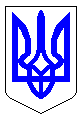 ЧЕРКАСЬКА МІСЬКА РАДАВИКОНАВЧИЙ КОМІТЕТРІШЕННЯВід 28.02.2020 № 201Про проєкт рішення міської ради «Про внесення змін до рішення міської ради від 15.10.2019 № 2-5345 «Про затвердження міської програми забезпечення препаратами інсуліну хворих на цукровий діабет на 2019 рік»Відповідно пп.1, пп.3, п.б ст.32 Закону України «Про місцеве самоврядування в Україні», ст.18 Закону України «Основи законодавства України про охорону здоров’я», постанов Кабінету Міністрів України від 05.03.2014 № 73 «Питання реалізації пілотного проекту щодо запровадження державного регулювання цін на препарати інсуліну», від 23.03.2016 № 239 «Деякі питання відшкодування вартості препаратів інсуліну», з метою забезпечення препаратами інсуліну хворих на цукровий діабет, що проживають у місті Черкаси, розглянувши пропозицію департаменту охорони здоров’я та медичних послуг, виконавчий комітет Черкаської міської радиВИРІШИВ:1. Погодити і внести на розгляд та затвердження міської ради проєкт рішення «Про внесення змін до рішення міської ради від 15.10.2019 № 2-5345 «Про затвердження міської програми забезпечення препаратами інсуліну хворих на цукровий діабет на 2019 рік».2. Контроль за виконанням рішення покласти на директора департаменту охорони здоров’я та медичних послуг Черкаської міської ради Стадника О.М.Міський голова                                                                                 А.В. БондаренкоПроект рішенняПроект рішення№ № ЧЕРКАСЬКА МІСЬКА РАДАЧЕРКАСЬКА МІСЬКА РАДАЧЕРКАСЬКА МІСЬКА РАДАЧЕРКАСЬКА МІСЬКА РАДАЧЕРКАСЬКА МІСЬКА РАДА<Про внесення змін до рішення міської ради від 15.10.2019 № 2-5345 «Про затвердження міської програми забезпечення препаратами інсуліну хворих на цукровий діабет на 2019 рік»Про внесення змін до рішення міської ради від 15.10.2019 № 2-5345 «Про затвердження міської програми забезпечення препаратами інсуліну хворих на цукровий діабет на 2019 рік»Про внесення змін до рішення міської ради від 15.10.2019 № 2-5345 «Про затвердження міської програми забезпечення препаратами інсуліну хворих на цукровий діабет на 2019 рік»Про внесення змін до рішення міської ради від 15.10.2019 № 2-5345 «Про затвердження міської програми забезпечення препаратами інсуліну хворих на цукровий діабет на 2019 рік»>Відповідно до п. 22 ч. 1 ст. 26 Закону України «Про місцеве самоврядування в Україні», ст. 18 Закону України «Основи законодавства України про охорону здоров’я», постанов КМУ від 05.03.2014 № 73 «Питання реалізації пілотного проекту щодо запровадження державного регулювання цін на препарати інсуліну», від 23.03.2016 № 239 «Деякі питання відшкодування вартості препаратів інсуліну», з метою забезпечення препаратами інсуліну хворих на цукровий діабет, що проживають у місті Черкаси, Черкаська міська радаВИРІШИЛА:1. Внести зміни до рішення міської ради від 15.10.2019 № 2-5345 «Про затвердження міської програми забезпечення препаратами інсуліну хворих на цукровий діабет на 2019 рік», а саме:1.1. Викласти назву програми у новій редакції: «Забезпечення препаратами інсуліну хворих на цукровий діабет на 2019 - 2020 роки» (далі – Програма).1.2. Розділ 3 Програми доповнити абзацом наступного змісту:«У 2020 році також зберігається проблема недофінансування зазначених видатків за рахунок коштів цільової субвенції з обласного бюджету на здійснення переданих видатків у сфері охорони здоров’я за рахунок коштів медичної субвенції (цільові видатки на лікування хворих на цукровий та нецукровий діабет).». 1.3. Абзац 4 розділу 5 Програми викласти у новій редакції: «Строк виконання програми – 2019-2020 роки».1.4. У пункті 6.1. розділу 6 Програми цифри і слово «2019 році» замінити цифрами і словом «2019-2020 роках».1.5. Викласти пункт 6.3. розділу 6 у новій редакції:«Напрямки використання бюджетних коштів:1.6. У розділі 8 показники виконання Програми викласти у новій редакції:«Показники виконання Програми:Фінансове забезпечення здійснюється у межах видатків, затверджених рішенням міської ради про міський бюджет на відповідний рік. Обсяги фінансування та інші показники Програми можуть уточнюватись в межах бюджетного періоду у процесі виконання із відповідним відображенням у паспорті Програми без внесення змін до даної Програми.».2. Контроль за виконанням рішення покласти на заступника міського голови з питань діяльності виконавчих органів ради Волошина І.В. та постійну комісію міської ради з питань охорони здоров’я, материнства, дитинства, сім’ї, соціального захисту, освіти, науки, культури, фізкультури та спорту.Відповідно до п. 22 ч. 1 ст. 26 Закону України «Про місцеве самоврядування в Україні», ст. 18 Закону України «Основи законодавства України про охорону здоров’я», постанов КМУ від 05.03.2014 № 73 «Питання реалізації пілотного проекту щодо запровадження державного регулювання цін на препарати інсуліну», від 23.03.2016 № 239 «Деякі питання відшкодування вартості препаратів інсуліну», з метою забезпечення препаратами інсуліну хворих на цукровий діабет, що проживають у місті Черкаси, Черкаська міська радаВИРІШИЛА:1. Внести зміни до рішення міської ради від 15.10.2019 № 2-5345 «Про затвердження міської програми забезпечення препаратами інсуліну хворих на цукровий діабет на 2019 рік», а саме:1.1. Викласти назву програми у новій редакції: «Забезпечення препаратами інсуліну хворих на цукровий діабет на 2019 - 2020 роки» (далі – Програма).1.2. Розділ 3 Програми доповнити абзацом наступного змісту:«У 2020 році також зберігається проблема недофінансування зазначених видатків за рахунок коштів цільової субвенції з обласного бюджету на здійснення переданих видатків у сфері охорони здоров’я за рахунок коштів медичної субвенції (цільові видатки на лікування хворих на цукровий та нецукровий діабет).». 1.3. Абзац 4 розділу 5 Програми викласти у новій редакції: «Строк виконання програми – 2019-2020 роки».1.4. У пункті 6.1. розділу 6 Програми цифри і слово «2019 році» замінити цифрами і словом «2019-2020 роках».1.5. Викласти пункт 6.3. розділу 6 у новій редакції:«Напрямки використання бюджетних коштів:1.6. У розділі 8 показники виконання Програми викласти у новій редакції:«Показники виконання Програми:Фінансове забезпечення здійснюється у межах видатків, затверджених рішенням міської ради про міський бюджет на відповідний рік. Обсяги фінансування та інші показники Програми можуть уточнюватись в межах бюджетного періоду у процесі виконання із відповідним відображенням у паспорті Програми без внесення змін до даної Програми.».2. Контроль за виконанням рішення покласти на заступника міського голови з питань діяльності виконавчих органів ради Волошина І.В. та постійну комісію міської ради з питань охорони здоров’я, материнства, дитинства, сім’ї, соціального захисту, освіти, науки, культури, фізкультури та спорту.Відповідно до п. 22 ч. 1 ст. 26 Закону України «Про місцеве самоврядування в Україні», ст. 18 Закону України «Основи законодавства України про охорону здоров’я», постанов КМУ від 05.03.2014 № 73 «Питання реалізації пілотного проекту щодо запровадження державного регулювання цін на препарати інсуліну», від 23.03.2016 № 239 «Деякі питання відшкодування вартості препаратів інсуліну», з метою забезпечення препаратами інсуліну хворих на цукровий діабет, що проживають у місті Черкаси, Черкаська міська радаВИРІШИЛА:1. Внести зміни до рішення міської ради від 15.10.2019 № 2-5345 «Про затвердження міської програми забезпечення препаратами інсуліну хворих на цукровий діабет на 2019 рік», а саме:1.1. Викласти назву програми у новій редакції: «Забезпечення препаратами інсуліну хворих на цукровий діабет на 2019 - 2020 роки» (далі – Програма).1.2. Розділ 3 Програми доповнити абзацом наступного змісту:«У 2020 році також зберігається проблема недофінансування зазначених видатків за рахунок коштів цільової субвенції з обласного бюджету на здійснення переданих видатків у сфері охорони здоров’я за рахунок коштів медичної субвенції (цільові видатки на лікування хворих на цукровий та нецукровий діабет).». 1.3. Абзац 4 розділу 5 Програми викласти у новій редакції: «Строк виконання програми – 2019-2020 роки».1.4. У пункті 6.1. розділу 6 Програми цифри і слово «2019 році» замінити цифрами і словом «2019-2020 роках».1.5. Викласти пункт 6.3. розділу 6 у новій редакції:«Напрямки використання бюджетних коштів:1.6. У розділі 8 показники виконання Програми викласти у новій редакції:«Показники виконання Програми:Фінансове забезпечення здійснюється у межах видатків, затверджених рішенням міської ради про міський бюджет на відповідний рік. Обсяги фінансування та інші показники Програми можуть уточнюватись в межах бюджетного періоду у процесі виконання із відповідним відображенням у паспорті Програми без внесення змін до даної Програми.».2. Контроль за виконанням рішення покласти на заступника міського голови з питань діяльності виконавчих органів ради Волошина І.В. та постійну комісію міської ради з питань охорони здоров’я, материнства, дитинства, сім’ї, соціального захисту, освіти, науки, культури, фізкультури та спорту.Відповідно до п. 22 ч. 1 ст. 26 Закону України «Про місцеве самоврядування в Україні», ст. 18 Закону України «Основи законодавства України про охорону здоров’я», постанов КМУ від 05.03.2014 № 73 «Питання реалізації пілотного проекту щодо запровадження державного регулювання цін на препарати інсуліну», від 23.03.2016 № 239 «Деякі питання відшкодування вартості препаратів інсуліну», з метою забезпечення препаратами інсуліну хворих на цукровий діабет, що проживають у місті Черкаси, Черкаська міська радаВИРІШИЛА:1. Внести зміни до рішення міської ради від 15.10.2019 № 2-5345 «Про затвердження міської програми забезпечення препаратами інсуліну хворих на цукровий діабет на 2019 рік», а саме:1.1. Викласти назву програми у новій редакції: «Забезпечення препаратами інсуліну хворих на цукровий діабет на 2019 - 2020 роки» (далі – Програма).1.2. Розділ 3 Програми доповнити абзацом наступного змісту:«У 2020 році також зберігається проблема недофінансування зазначених видатків за рахунок коштів цільової субвенції з обласного бюджету на здійснення переданих видатків у сфері охорони здоров’я за рахунок коштів медичної субвенції (цільові видатки на лікування хворих на цукровий та нецукровий діабет).». 1.3. Абзац 4 розділу 5 Програми викласти у новій редакції: «Строк виконання програми – 2019-2020 роки».1.4. У пункті 6.1. розділу 6 Програми цифри і слово «2019 році» замінити цифрами і словом «2019-2020 роках».1.5. Викласти пункт 6.3. розділу 6 у новій редакції:«Напрямки використання бюджетних коштів:1.6. У розділі 8 показники виконання Програми викласти у новій редакції:«Показники виконання Програми:Фінансове забезпечення здійснюється у межах видатків, затверджених рішенням міської ради про міський бюджет на відповідний рік. Обсяги фінансування та інші показники Програми можуть уточнюватись в межах бюджетного періоду у процесі виконання із відповідним відображенням у паспорті Програми без внесення змін до даної Програми.».2. Контроль за виконанням рішення покласти на заступника міського голови з питань діяльності виконавчих органів ради Волошина І.В. та постійну комісію міської ради з питань охорони здоров’я, материнства, дитинства, сім’ї, соціального захисту, освіти, науки, культури, фізкультури та спорту.Відповідно до п. 22 ч. 1 ст. 26 Закону України «Про місцеве самоврядування в Україні», ст. 18 Закону України «Основи законодавства України про охорону здоров’я», постанов КМУ від 05.03.2014 № 73 «Питання реалізації пілотного проекту щодо запровадження державного регулювання цін на препарати інсуліну», від 23.03.2016 № 239 «Деякі питання відшкодування вартості препаратів інсуліну», з метою забезпечення препаратами інсуліну хворих на цукровий діабет, що проживають у місті Черкаси, Черкаська міська радаВИРІШИЛА:1. Внести зміни до рішення міської ради від 15.10.2019 № 2-5345 «Про затвердження міської програми забезпечення препаратами інсуліну хворих на цукровий діабет на 2019 рік», а саме:1.1. Викласти назву програми у новій редакції: «Забезпечення препаратами інсуліну хворих на цукровий діабет на 2019 - 2020 роки» (далі – Програма).1.2. Розділ 3 Програми доповнити абзацом наступного змісту:«У 2020 році також зберігається проблема недофінансування зазначених видатків за рахунок коштів цільової субвенції з обласного бюджету на здійснення переданих видатків у сфері охорони здоров’я за рахунок коштів медичної субвенції (цільові видатки на лікування хворих на цукровий та нецукровий діабет).». 1.3. Абзац 4 розділу 5 Програми викласти у новій редакції: «Строк виконання програми – 2019-2020 роки».1.4. У пункті 6.1. розділу 6 Програми цифри і слово «2019 році» замінити цифрами і словом «2019-2020 роках».1.5. Викласти пункт 6.3. розділу 6 у новій редакції:«Напрямки використання бюджетних коштів:1.6. У розділі 8 показники виконання Програми викласти у новій редакції:«Показники виконання Програми:Фінансове забезпечення здійснюється у межах видатків, затверджених рішенням міської ради про міський бюджет на відповідний рік. Обсяги фінансування та інші показники Програми можуть уточнюватись в межах бюджетного періоду у процесі виконання із відповідним відображенням у паспорті Програми без внесення змін до даної Програми.».2. Контроль за виконанням рішення покласти на заступника міського голови з питань діяльності виконавчих органів ради Волошина І.В. та постійну комісію міської ради з питань охорони здоров’я, материнства, дитинства, сім’ї, соціального захисту, освіти, науки, культури, фізкультури та спорту.Відповідно до п. 22 ч. 1 ст. 26 Закону України «Про місцеве самоврядування в Україні», ст. 18 Закону України «Основи законодавства України про охорону здоров’я», постанов КМУ від 05.03.2014 № 73 «Питання реалізації пілотного проекту щодо запровадження державного регулювання цін на препарати інсуліну», від 23.03.2016 № 239 «Деякі питання відшкодування вартості препаратів інсуліну», з метою забезпечення препаратами інсуліну хворих на цукровий діабет, що проживають у місті Черкаси, Черкаська міська радаВИРІШИЛА:1. Внести зміни до рішення міської ради від 15.10.2019 № 2-5345 «Про затвердження міської програми забезпечення препаратами інсуліну хворих на цукровий діабет на 2019 рік», а саме:1.1. Викласти назву програми у новій редакції: «Забезпечення препаратами інсуліну хворих на цукровий діабет на 2019 - 2020 роки» (далі – Програма).1.2. Розділ 3 Програми доповнити абзацом наступного змісту:«У 2020 році також зберігається проблема недофінансування зазначених видатків за рахунок коштів цільової субвенції з обласного бюджету на здійснення переданих видатків у сфері охорони здоров’я за рахунок коштів медичної субвенції (цільові видатки на лікування хворих на цукровий та нецукровий діабет).». 1.3. Абзац 4 розділу 5 Програми викласти у новій редакції: «Строк виконання програми – 2019-2020 роки».1.4. У пункті 6.1. розділу 6 Програми цифри і слово «2019 році» замінити цифрами і словом «2019-2020 роках».1.5. Викласти пункт 6.3. розділу 6 у новій редакції:«Напрямки використання бюджетних коштів:1.6. У розділі 8 показники виконання Програми викласти у новій редакції:«Показники виконання Програми:Фінансове забезпечення здійснюється у межах видатків, затверджених рішенням міської ради про міський бюджет на відповідний рік. Обсяги фінансування та інші показники Програми можуть уточнюватись в межах бюджетного періоду у процесі виконання із відповідним відображенням у паспорті Програми без внесення змін до даної Програми.».2. Контроль за виконанням рішення покласти на заступника міського голови з питань діяльності виконавчих органів ради Волошина І.В. та постійну комісію міської ради з питань охорони здоров’я, материнства, дитинства, сім’ї, соціального захисту, освіти, науки, культури, фізкультури та спорту.Відповідно до п. 22 ч. 1 ст. 26 Закону України «Про місцеве самоврядування в Україні», ст. 18 Закону України «Основи законодавства України про охорону здоров’я», постанов КМУ від 05.03.2014 № 73 «Питання реалізації пілотного проекту щодо запровадження державного регулювання цін на препарати інсуліну», від 23.03.2016 № 239 «Деякі питання відшкодування вартості препаратів інсуліну», з метою забезпечення препаратами інсуліну хворих на цукровий діабет, що проживають у місті Черкаси, Черкаська міська радаВИРІШИЛА:1. Внести зміни до рішення міської ради від 15.10.2019 № 2-5345 «Про затвердження міської програми забезпечення препаратами інсуліну хворих на цукровий діабет на 2019 рік», а саме:1.1. Викласти назву програми у новій редакції: «Забезпечення препаратами інсуліну хворих на цукровий діабет на 2019 - 2020 роки» (далі – Програма).1.2. Розділ 3 Програми доповнити абзацом наступного змісту:«У 2020 році також зберігається проблема недофінансування зазначених видатків за рахунок коштів цільової субвенції з обласного бюджету на здійснення переданих видатків у сфері охорони здоров’я за рахунок коштів медичної субвенції (цільові видатки на лікування хворих на цукровий та нецукровий діабет).». 1.3. Абзац 4 розділу 5 Програми викласти у новій редакції: «Строк виконання програми – 2019-2020 роки».1.4. У пункті 6.1. розділу 6 Програми цифри і слово «2019 році» замінити цифрами і словом «2019-2020 роках».1.5. Викласти пункт 6.3. розділу 6 у новій редакції:«Напрямки використання бюджетних коштів:1.6. У розділі 8 показники виконання Програми викласти у новій редакції:«Показники виконання Програми:Фінансове забезпечення здійснюється у межах видатків, затверджених рішенням міської ради про міський бюджет на відповідний рік. Обсяги фінансування та інші показники Програми можуть уточнюватись в межах бюджетного періоду у процесі виконання із відповідним відображенням у паспорті Програми без внесення змін до даної Програми.».2. Контроль за виконанням рішення покласти на заступника міського голови з питань діяльності виконавчих органів ради Волошина І.В. та постійну комісію міської ради з питань охорони здоров’я, материнства, дитинства, сім’ї, соціального захисту, освіти, науки, культури, фізкультури та спорту.Відповідно до п. 22 ч. 1 ст. 26 Закону України «Про місцеве самоврядування в Україні», ст. 18 Закону України «Основи законодавства України про охорону здоров’я», постанов КМУ від 05.03.2014 № 73 «Питання реалізації пілотного проекту щодо запровадження державного регулювання цін на препарати інсуліну», від 23.03.2016 № 239 «Деякі питання відшкодування вартості препаратів інсуліну», з метою забезпечення препаратами інсуліну хворих на цукровий діабет, що проживають у місті Черкаси, Черкаська міська радаВИРІШИЛА:1. Внести зміни до рішення міської ради від 15.10.2019 № 2-5345 «Про затвердження міської програми забезпечення препаратами інсуліну хворих на цукровий діабет на 2019 рік», а саме:1.1. Викласти назву програми у новій редакції: «Забезпечення препаратами інсуліну хворих на цукровий діабет на 2019 - 2020 роки» (далі – Програма).1.2. Розділ 3 Програми доповнити абзацом наступного змісту:«У 2020 році також зберігається проблема недофінансування зазначених видатків за рахунок коштів цільової субвенції з обласного бюджету на здійснення переданих видатків у сфері охорони здоров’я за рахунок коштів медичної субвенції (цільові видатки на лікування хворих на цукровий та нецукровий діабет).». 1.3. Абзац 4 розділу 5 Програми викласти у новій редакції: «Строк виконання програми – 2019-2020 роки».1.4. У пункті 6.1. розділу 6 Програми цифри і слово «2019 році» замінити цифрами і словом «2019-2020 роках».1.5. Викласти пункт 6.3. розділу 6 у новій редакції:«Напрямки використання бюджетних коштів:1.6. У розділі 8 показники виконання Програми викласти у новій редакції:«Показники виконання Програми:Фінансове забезпечення здійснюється у межах видатків, затверджених рішенням міської ради про міський бюджет на відповідний рік. Обсяги фінансування та інші показники Програми можуть уточнюватись в межах бюджетного періоду у процесі виконання із відповідним відображенням у паспорті Програми без внесення змін до даної Програми.».2. Контроль за виконанням рішення покласти на заступника міського голови з питань діяльності виконавчих органів ради Волошина І.В. та постійну комісію міської ради з питань охорони здоров’я, материнства, дитинства, сім’ї, соціального захисту, освіти, науки, культури, фізкультури та спорту.Відповідно до п. 22 ч. 1 ст. 26 Закону України «Про місцеве самоврядування в Україні», ст. 18 Закону України «Основи законодавства України про охорону здоров’я», постанов КМУ від 05.03.2014 № 73 «Питання реалізації пілотного проекту щодо запровадження державного регулювання цін на препарати інсуліну», від 23.03.2016 № 239 «Деякі питання відшкодування вартості препаратів інсуліну», з метою забезпечення препаратами інсуліну хворих на цукровий діабет, що проживають у місті Черкаси, Черкаська міська радаВИРІШИЛА:1. Внести зміни до рішення міської ради від 15.10.2019 № 2-5345 «Про затвердження міської програми забезпечення препаратами інсуліну хворих на цукровий діабет на 2019 рік», а саме:1.1. Викласти назву програми у новій редакції: «Забезпечення препаратами інсуліну хворих на цукровий діабет на 2019 - 2020 роки» (далі – Програма).1.2. Розділ 3 Програми доповнити абзацом наступного змісту:«У 2020 році також зберігається проблема недофінансування зазначених видатків за рахунок коштів цільової субвенції з обласного бюджету на здійснення переданих видатків у сфері охорони здоров’я за рахунок коштів медичної субвенції (цільові видатки на лікування хворих на цукровий та нецукровий діабет).». 1.3. Абзац 4 розділу 5 Програми викласти у новій редакції: «Строк виконання програми – 2019-2020 роки».1.4. У пункті 6.1. розділу 6 Програми цифри і слово «2019 році» замінити цифрами і словом «2019-2020 роках».1.5. Викласти пункт 6.3. розділу 6 у новій редакції:«Напрямки використання бюджетних коштів:1.6. У розділі 8 показники виконання Програми викласти у новій редакції:«Показники виконання Програми:Фінансове забезпечення здійснюється у межах видатків, затверджених рішенням міської ради про міський бюджет на відповідний рік. Обсяги фінансування та інші показники Програми можуть уточнюватись в межах бюджетного періоду у процесі виконання із відповідним відображенням у паспорті Програми без внесення змін до даної Програми.».2. Контроль за виконанням рішення покласти на заступника міського голови з питань діяльності виконавчих органів ради Волошина І.В. та постійну комісію міської ради з питань охорони здоров’я, материнства, дитинства, сім’ї, соціального захисту, освіти, науки, культури, фізкультури та спорту.Міський головаМіський головаМіський головаА.В. БондаренкоА.В. Бондаренко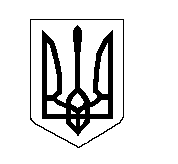 УКРАЇНАЧеркаська міська радаДепартамент охорони здоров’я та медичних послугвул. Байди Вишневецького, .Черкаси, 18000,  тел: (0472) 37-24-56, fax:(0472) 33-79-47E-mail: dozmpchmr@gmail.com, код  ЄДРПОУ  02013260Пояснювальна запискадо проєкту рішення Черкаської міської ради«Про внесення змін до рішення міської ради від 15.10.2019 № 2-5345 «Про затвердження міської програми забезпечення препаратами інсуліну хворих на цукровий діабет на 2019 рік»»Відповідно до постанов КМУ від 05.03.2014 № 73 «Питання реалізації пілотного проекту щодо запровадження державного регулювання цін на препарати інсуліну», від 23.03.2016 №239 «Деякі питання відшкодування вартості препаратів інсуліну», розпорядження голови Черкаської ОДА від 29.09.2017 №559 «Про реалізацію в Черкаській області пілотного проекту щодо запровадження державного регулювання цін на препарати інсуліну» з 2017 року розпочато відшкодування вартості препаратів інсуліну пацієнтам, хворим на цукровий діабет.Відповідно до п.2.4. постанови КМУ від 05.03.2014 №73 «Питання реалізації пілотного проекту щодо запровадження державного регулювання цін на препарати інсуліну» витрати, пов’язані з відпуском препаратів інсуліну, здійснюються за рахунок цільових коштів місцевих бюджетів на пільгове забезпечення такими препаратами осіб, хворих на діабет.Щороку видатки на забезпечення хворих на цукровий діабет препаратами інсуліну зростають і виділених коштів систематично не вистачає для забезпечення повної потреби. Водночас, Міністерство охорони здоров’я України та Черкаська обласна державна адміністрація (листи №643/01/01-57 від 13.01.2020 року, №2943/02/12-01-15 від 18.02.2020 року) наголошують на тому, що зміна моделі фінансового забезпечення місцевих бюджетів створила умови для позитивної динаміки надходжень до таких бюджетів; зростання дохідної частини місцевих бюджетів в умовах повної бюджетної самостійності передбачає підвищення ролі та відповідальності місцевих органів влади за ефективне управління ресурсами місцевих бюджетів. Таким чином, Міністерство охорони здоров’я України вважає, що порушене питання має вирішуватись за рахунок коштів місцевих бюджетів.Відповідно до постанови КМУ від 05.02.2020 року №65 «Деякі питання реалізації програми державних гарантій медичного обслуговування населення у 2020 році», внесено зміни до постанови від 27.11.2019 року №1119 «Деякі питання реалізації державних фінансових гарантій медичного обслуговування населення за програмою медичних гарантій на 2020 рік», що передбачають відшкодування вартості інсулінів в рамках програми медичних гарантій з 1 жовтня до 31 грудня 2020 року. При цьому відшкодування вартості інсулінів за рахунок медичної субвенції здійснюватиметься лише до 1 квітня 2020 року, оскільки відповідно до Прикінцевих положень Бюджетного кодексу України до 01.04.2020 діє стаття 103-4 «Медична субвенція». Таким чином, у період з 1 квітня до 1 жовтня 2020 року будуть відсутні механізми та підстави для відшкодування вартості таких лікарських засобів.Згідно з реєстром пацієнтів, що потребують інсулінотерапії (наказ Міністерства охорони здоров’я України 23.12.2015 № 890 «Про затвердження Положення про реєстр пацієнтів, що потребують інсулінотерапії») розрахункова потреба коштів на рік становить 18 736 262 грн. Уточнена розрахункова потреба згідно з фактичним споживанням за 2019 рік становить 14 757 125 грн. Затверджено на І квартал 2020 року з урахуванням змін 2 204 964,24 грн., що становить 14,9% від річної потреби. Потенційні витрати міського бюджету на відшкодування вартості препаратів інсуліну хворим на цукровий діабет додатково до кінця року становлять 12 552 160,76 грн.Враховуючи необхідність забезпечення сталого лікувального процесу, захисту життя і здоров’я пацієнтів, які потребують інсулінотерапії, недопущення соціальної напруги в місті, існує необхідність додаткового фінансового забезпечення відшкодування вартості препаратів інсуліну до кінця 2020 року. Департамент охорони здоров’я та медичних послуг подає на розгляд міської ради пропозицію щодо продовження дії Програми на 2020 рік.Проєкт підготовлено департаментом охорони здоров’я та медичних послуг Черкаської міської ради. Реалізація рішення потребує виділення додаткових коштів з міського бюджету у 2020 році у сумі 12 552 160,76  грн. Виходячи з потреби у забезпеченні здійснення пріоритетних заходів пропонуємо здійснити перерозподіл коштів загального фонду міського бюджету за рахунок зменшення видатків по міським цільовим програмам (часткове забезпечення потреби на 2020 рік за рахунок укладених договорів з НСЗУ про медичне обслуговування населення за програмою медичних гарантій, а також за рахунок залишку туберкуліну, лікувального харчування, лікарських засобів та виробів медичного призначення, придбаних у минулому році):зменшити обсяг асигнувань по КПКВК 0712010 «Багатопрофільна стаціонарна медична допомога населенню» КЕКВ 2610 «Субсидії та поточні трансферти підприємствам (установам, організаціям)» (міська програма забезпечення туберкулінодіагностикою дитячого населення міста Черкаси на 2018-2020 роки) на суму 1 532 174,00 грн.;зменшити обсяг асигнувань по КПКВК 0712010 «Багатопрофільна стаціонарна медична допомога населенню» КЕКВ 2610 «Субсидії та поточні трансферти підприємствам (установам, організаціям)» (міська програма забезпечення лікувальним харчуванням тяжкохворих та дітей, хворих на фенілкетонурію віком від 3 до 18 років, на 2017- 2020 роки) на суму 3 554 740,00 грн.;зменшити обсяг асигнувань по КПКВК 0712030 «Лікарсько-акушерська допомога вагітним, породіллям та новонародженим» КЕКВ 2610 «Субсидії та поточні трансферти підприємствам (установам, організаціям)» (міська програма "Репродуктивне здоров’я на 2019-2021 роки") на суму 1 456 737,61 грн.;збільшити обсяг асигнувань по КПКВК 0712144 «Централізовані заходи з лікування хворих на цукровий та нецукровий діабет» КЕКВ 2730 «Інші виплати населенню» (міська програма забезпечення препаратами інсуліну хворих на цукровий діабет на 2019 - 2020 роки) на суму 6543651,61 грн.Крім того, у разі відсутності додаткового фінансування з державного та обласного бюджетів необхідно буде виділити додаткові кошти з міського бюджету у сумі 6 008 509,15 грн.УКРАЇНАЧеркаська міська радаДепартамент охорони здоров’я та медичних послугвул. Байди Вишневецького, .Черкаси, 18000,  тел: (0472) 37-24-56, fax:(0472) 33-79-47E-mail: dozmpchmr@gmail.com, код  ЄДРПОУ  02013260Пояснювальна запискадо проєкту рішення Черкаської міської ради«Про внесення змін до рішення міської ради від 15.10.2019 № 2-5345 «Про затвердження міської програми забезпечення препаратами інсуліну хворих на цукровий діабет на 2019 рік»»Відповідно до постанов КМУ від 05.03.2014 № 73 «Питання реалізації пілотного проекту щодо запровадження державного регулювання цін на препарати інсуліну», від 23.03.2016 №239 «Деякі питання відшкодування вартості препаратів інсуліну», розпорядження голови Черкаської ОДА від 29.09.2017 №559 «Про реалізацію в Черкаській області пілотного проекту щодо запровадження державного регулювання цін на препарати інсуліну» з 2017 року розпочато відшкодування вартості препаратів інсуліну пацієнтам, хворим на цукровий діабет.Відповідно до п.2.4. постанови КМУ від 05.03.2014 №73 «Питання реалізації пілотного проекту щодо запровадження державного регулювання цін на препарати інсуліну» витрати, пов’язані з відпуском препаратів інсуліну, здійснюються за рахунок цільових коштів місцевих бюджетів на пільгове забезпечення такими препаратами осіб, хворих на діабет.Щороку видатки на забезпечення хворих на цукровий діабет препаратами інсуліну зростають і виділених коштів систематично не вистачає для забезпечення повної потреби. Водночас, Міністерство охорони здоров’я України та Черкаська обласна державна адміністрація (листи №643/01/01-57 від 13.01.2020 року, №2943/02/12-01-15 від 18.02.2020 року) наголошують на тому, що зміна моделі фінансового забезпечення місцевих бюджетів створила умови для позитивної динаміки надходжень до таких бюджетів; зростання дохідної частини місцевих бюджетів в умовах повної бюджетної самостійності передбачає підвищення ролі та відповідальності місцевих органів влади за ефективне управління ресурсами місцевих бюджетів. Таким чином, Міністерство охорони здоров’я України вважає, що порушене питання має вирішуватись за рахунок коштів місцевих бюджетів.Відповідно до постанови КМУ від 05.02.2020 року №65 «Деякі питання реалізації програми державних гарантій медичного обслуговування населення у 2020 році», внесено зміни до постанови від 27.11.2019 року №1119 «Деякі питання реалізації державних фінансових гарантій медичного обслуговування населення за програмою медичних гарантій на 2020 рік», що передбачають відшкодування вартості інсулінів в рамках програми медичних гарантій з 1 жовтня до 31 грудня 2020 року. При цьому відшкодування вартості інсулінів за рахунок медичної субвенції здійснюватиметься лише до 1 квітня 2020 року, оскільки відповідно до Прикінцевих положень Бюджетного кодексу України до 01.04.2020 діє стаття 103-4 «Медична субвенція». Таким чином, у період з 1 квітня до 1 жовтня 2020 року будуть відсутні механізми та підстави для відшкодування вартості таких лікарських засобів.Згідно з реєстром пацієнтів, що потребують інсулінотерапії (наказ Міністерства охорони здоров’я України 23.12.2015 № 890 «Про затвердження Положення про реєстр пацієнтів, що потребують інсулінотерапії») розрахункова потреба коштів на рік становить 18 736 262 грн. Уточнена розрахункова потреба згідно з фактичним споживанням за 2019 рік становить 14 757 125 грн. Затверджено на І квартал 2020 року з урахуванням змін 2 204 964,24 грн., що становить 14,9% від річної потреби. Потенційні витрати міського бюджету на відшкодування вартості препаратів інсуліну хворим на цукровий діабет додатково до кінця року становлять 12 552 160,76 грн.Враховуючи необхідність забезпечення сталого лікувального процесу, захисту життя і здоров’я пацієнтів, які потребують інсулінотерапії, недопущення соціальної напруги в місті, існує необхідність додаткового фінансового забезпечення відшкодування вартості препаратів інсуліну до кінця 2020 року. Департамент охорони здоров’я та медичних послуг подає на розгляд міської ради пропозицію щодо продовження дії Програми на 2020 рік.Проєкт підготовлено департаментом охорони здоров’я та медичних послуг Черкаської міської ради. Реалізація рішення потребує виділення додаткових коштів з міського бюджету у 2020 році у сумі 12 552 160,76  грн. Виходячи з потреби у забезпеченні здійснення пріоритетних заходів пропонуємо здійснити перерозподіл коштів загального фонду міського бюджету за рахунок зменшення видатків по міським цільовим програмам (часткове забезпечення потреби на 2020 рік за рахунок укладених договорів з НСЗУ про медичне обслуговування населення за програмою медичних гарантій, а також за рахунок залишку туберкуліну, лікувального харчування, лікарських засобів та виробів медичного призначення, придбаних у минулому році):зменшити обсяг асигнувань по КПКВК 0712010 «Багатопрофільна стаціонарна медична допомога населенню» КЕКВ 2610 «Субсидії та поточні трансферти підприємствам (установам, організаціям)» (міська програма забезпечення туберкулінодіагностикою дитячого населення міста Черкаси на 2018-2020 роки) на суму 1 532 174,00 грн.;зменшити обсяг асигнувань по КПКВК 0712010 «Багатопрофільна стаціонарна медична допомога населенню» КЕКВ 2610 «Субсидії та поточні трансферти підприємствам (установам, організаціям)» (міська програма забезпечення лікувальним харчуванням тяжкохворих та дітей, хворих на фенілкетонурію віком від 3 до 18 років, на 2017- 2020 роки) на суму 3 554 740,00 грн.;зменшити обсяг асигнувань по КПКВК 0712030 «Лікарсько-акушерська допомога вагітним, породіллям та новонародженим» КЕКВ 2610 «Субсидії та поточні трансферти підприємствам (установам, організаціям)» (міська програма "Репродуктивне здоров’я на 2019-2021 роки") на суму 1 456 737,61 грн.;збільшити обсяг асигнувань по КПКВК 0712144 «Централізовані заходи з лікування хворих на цукровий та нецукровий діабет» КЕКВ 2730 «Інші виплати населенню» (міська програма забезпечення препаратами інсуліну хворих на цукровий діабет на 2019 - 2020 роки) на суму 6543651,61 грн.Крім того, у разі відсутності додаткового фінансування з державного та обласного бюджетів необхідно буде виділити додаткові кошти з міського бюджету у сумі 6 008 509,15 грн.УКРАЇНАЧеркаська міська радаДепартамент охорони здоров’я та медичних послугвул. Байди Вишневецького, .Черкаси, 18000,  тел: (0472) 37-24-56, fax:(0472) 33-79-47E-mail: dozmpchmr@gmail.com, код  ЄДРПОУ  02013260Пояснювальна запискадо проєкту рішення Черкаської міської ради«Про внесення змін до рішення міської ради від 15.10.2019 № 2-5345 «Про затвердження міської програми забезпечення препаратами інсуліну хворих на цукровий діабет на 2019 рік»»Відповідно до постанов КМУ від 05.03.2014 № 73 «Питання реалізації пілотного проекту щодо запровадження державного регулювання цін на препарати інсуліну», від 23.03.2016 №239 «Деякі питання відшкодування вартості препаратів інсуліну», розпорядження голови Черкаської ОДА від 29.09.2017 №559 «Про реалізацію в Черкаській області пілотного проекту щодо запровадження державного регулювання цін на препарати інсуліну» з 2017 року розпочато відшкодування вартості препаратів інсуліну пацієнтам, хворим на цукровий діабет.Відповідно до п.2.4. постанови КМУ від 05.03.2014 №73 «Питання реалізації пілотного проекту щодо запровадження державного регулювання цін на препарати інсуліну» витрати, пов’язані з відпуском препаратів інсуліну, здійснюються за рахунок цільових коштів місцевих бюджетів на пільгове забезпечення такими препаратами осіб, хворих на діабет.Щороку видатки на забезпечення хворих на цукровий діабет препаратами інсуліну зростають і виділених коштів систематично не вистачає для забезпечення повної потреби. Водночас, Міністерство охорони здоров’я України та Черкаська обласна державна адміністрація (листи №643/01/01-57 від 13.01.2020 року, №2943/02/12-01-15 від 18.02.2020 року) наголошують на тому, що зміна моделі фінансового забезпечення місцевих бюджетів створила умови для позитивної динаміки надходжень до таких бюджетів; зростання дохідної частини місцевих бюджетів в умовах повної бюджетної самостійності передбачає підвищення ролі та відповідальності місцевих органів влади за ефективне управління ресурсами місцевих бюджетів. Таким чином, Міністерство охорони здоров’я України вважає, що порушене питання має вирішуватись за рахунок коштів місцевих бюджетів.Відповідно до постанови КМУ від 05.02.2020 року №65 «Деякі питання реалізації програми державних гарантій медичного обслуговування населення у 2020 році», внесено зміни до постанови від 27.11.2019 року №1119 «Деякі питання реалізації державних фінансових гарантій медичного обслуговування населення за програмою медичних гарантій на 2020 рік», що передбачають відшкодування вартості інсулінів в рамках програми медичних гарантій з 1 жовтня до 31 грудня 2020 року. При цьому відшкодування вартості інсулінів за рахунок медичної субвенції здійснюватиметься лише до 1 квітня 2020 року, оскільки відповідно до Прикінцевих положень Бюджетного кодексу України до 01.04.2020 діє стаття 103-4 «Медична субвенція». Таким чином, у період з 1 квітня до 1 жовтня 2020 року будуть відсутні механізми та підстави для відшкодування вартості таких лікарських засобів.Згідно з реєстром пацієнтів, що потребують інсулінотерапії (наказ Міністерства охорони здоров’я України 23.12.2015 № 890 «Про затвердження Положення про реєстр пацієнтів, що потребують інсулінотерапії») розрахункова потреба коштів на рік становить 18 736 262 грн. Уточнена розрахункова потреба згідно з фактичним споживанням за 2019 рік становить 14 757 125 грн. Затверджено на І квартал 2020 року з урахуванням змін 2 204 964,24 грн., що становить 14,9% від річної потреби. Потенційні витрати міського бюджету на відшкодування вартості препаратів інсуліну хворим на цукровий діабет додатково до кінця року становлять 12 552 160,76 грн.Враховуючи необхідність забезпечення сталого лікувального процесу, захисту життя і здоров’я пацієнтів, які потребують інсулінотерапії, недопущення соціальної напруги в місті, існує необхідність додаткового фінансового забезпечення відшкодування вартості препаратів інсуліну до кінця 2020 року. Департамент охорони здоров’я та медичних послуг подає на розгляд міської ради пропозицію щодо продовження дії Програми на 2020 рік.Проєкт підготовлено департаментом охорони здоров’я та медичних послуг Черкаської міської ради. Реалізація рішення потребує виділення додаткових коштів з міського бюджету у 2020 році у сумі 12 552 160,76  грн. Виходячи з потреби у забезпеченні здійснення пріоритетних заходів пропонуємо здійснити перерозподіл коштів загального фонду міського бюджету за рахунок зменшення видатків по міським цільовим програмам (часткове забезпечення потреби на 2020 рік за рахунок укладених договорів з НСЗУ про медичне обслуговування населення за програмою медичних гарантій, а також за рахунок залишку туберкуліну, лікувального харчування, лікарських засобів та виробів медичного призначення, придбаних у минулому році):зменшити обсяг асигнувань по КПКВК 0712010 «Багатопрофільна стаціонарна медична допомога населенню» КЕКВ 2610 «Субсидії та поточні трансферти підприємствам (установам, організаціям)» (міська програма забезпечення туберкулінодіагностикою дитячого населення міста Черкаси на 2018-2020 роки) на суму 1 532 174,00 грн.;зменшити обсяг асигнувань по КПКВК 0712010 «Багатопрофільна стаціонарна медична допомога населенню» КЕКВ 2610 «Субсидії та поточні трансферти підприємствам (установам, організаціям)» (міська програма забезпечення лікувальним харчуванням тяжкохворих та дітей, хворих на фенілкетонурію віком від 3 до 18 років, на 2017- 2020 роки) на суму 3 554 740,00 грн.;зменшити обсяг асигнувань по КПКВК 0712030 «Лікарсько-акушерська допомога вагітним, породіллям та новонародженим» КЕКВ 2610 «Субсидії та поточні трансферти підприємствам (установам, організаціям)» (міська програма "Репродуктивне здоров’я на 2019-2021 роки") на суму 1 456 737,61 грн.;збільшити обсяг асигнувань по КПКВК 0712144 «Централізовані заходи з лікування хворих на цукровий та нецукровий діабет» КЕКВ 2730 «Інші виплати населенню» (міська програма забезпечення препаратами інсуліну хворих на цукровий діабет на 2019 - 2020 роки) на суму 6543651,61 грн.Крім того, у разі відсутності додаткового фінансування з державного та обласного бюджетів необхідно буде виділити додаткові кошти з міського бюджету у сумі 6 008 509,15 грн.УКРАЇНАЧеркаська міська радаДепартамент охорони здоров’я та медичних послугвул. Байди Вишневецького, .Черкаси, 18000,  тел: (0472) 37-24-56, fax:(0472) 33-79-47E-mail: dozmpchmr@gmail.com, код  ЄДРПОУ  02013260Пояснювальна запискадо проєкту рішення Черкаської міської ради«Про внесення змін до рішення міської ради від 15.10.2019 № 2-5345 «Про затвердження міської програми забезпечення препаратами інсуліну хворих на цукровий діабет на 2019 рік»»Відповідно до постанов КМУ від 05.03.2014 № 73 «Питання реалізації пілотного проекту щодо запровадження державного регулювання цін на препарати інсуліну», від 23.03.2016 №239 «Деякі питання відшкодування вартості препаратів інсуліну», розпорядження голови Черкаської ОДА від 29.09.2017 №559 «Про реалізацію в Черкаській області пілотного проекту щодо запровадження державного регулювання цін на препарати інсуліну» з 2017 року розпочато відшкодування вартості препаратів інсуліну пацієнтам, хворим на цукровий діабет.Відповідно до п.2.4. постанови КМУ від 05.03.2014 №73 «Питання реалізації пілотного проекту щодо запровадження державного регулювання цін на препарати інсуліну» витрати, пов’язані з відпуском препаратів інсуліну, здійснюються за рахунок цільових коштів місцевих бюджетів на пільгове забезпечення такими препаратами осіб, хворих на діабет.Щороку видатки на забезпечення хворих на цукровий діабет препаратами інсуліну зростають і виділених коштів систематично не вистачає для забезпечення повної потреби. Водночас, Міністерство охорони здоров’я України та Черкаська обласна державна адміністрація (листи №643/01/01-57 від 13.01.2020 року, №2943/02/12-01-15 від 18.02.2020 року) наголошують на тому, що зміна моделі фінансового забезпечення місцевих бюджетів створила умови для позитивної динаміки надходжень до таких бюджетів; зростання дохідної частини місцевих бюджетів в умовах повної бюджетної самостійності передбачає підвищення ролі та відповідальності місцевих органів влади за ефективне управління ресурсами місцевих бюджетів. Таким чином, Міністерство охорони здоров’я України вважає, що порушене питання має вирішуватись за рахунок коштів місцевих бюджетів.Відповідно до постанови КМУ від 05.02.2020 року №65 «Деякі питання реалізації програми державних гарантій медичного обслуговування населення у 2020 році», внесено зміни до постанови від 27.11.2019 року №1119 «Деякі питання реалізації державних фінансових гарантій медичного обслуговування населення за програмою медичних гарантій на 2020 рік», що передбачають відшкодування вартості інсулінів в рамках програми медичних гарантій з 1 жовтня до 31 грудня 2020 року. При цьому відшкодування вартості інсулінів за рахунок медичної субвенції здійснюватиметься лише до 1 квітня 2020 року, оскільки відповідно до Прикінцевих положень Бюджетного кодексу України до 01.04.2020 діє стаття 103-4 «Медична субвенція». Таким чином, у період з 1 квітня до 1 жовтня 2020 року будуть відсутні механізми та підстави для відшкодування вартості таких лікарських засобів.Згідно з реєстром пацієнтів, що потребують інсулінотерапії (наказ Міністерства охорони здоров’я України 23.12.2015 № 890 «Про затвердження Положення про реєстр пацієнтів, що потребують інсулінотерапії») розрахункова потреба коштів на рік становить 18 736 262 грн. Уточнена розрахункова потреба згідно з фактичним споживанням за 2019 рік становить 14 757 125 грн. Затверджено на І квартал 2020 року з урахуванням змін 2 204 964,24 грн., що становить 14,9% від річної потреби. Потенційні витрати міського бюджету на відшкодування вартості препаратів інсуліну хворим на цукровий діабет додатково до кінця року становлять 12 552 160,76 грн.Враховуючи необхідність забезпечення сталого лікувального процесу, захисту життя і здоров’я пацієнтів, які потребують інсулінотерапії, недопущення соціальної напруги в місті, існує необхідність додаткового фінансового забезпечення відшкодування вартості препаратів інсуліну до кінця 2020 року. Департамент охорони здоров’я та медичних послуг подає на розгляд міської ради пропозицію щодо продовження дії Програми на 2020 рік.Проєкт підготовлено департаментом охорони здоров’я та медичних послуг Черкаської міської ради. Реалізація рішення потребує виділення додаткових коштів з міського бюджету у 2020 році у сумі 12 552 160,76  грн. Виходячи з потреби у забезпеченні здійснення пріоритетних заходів пропонуємо здійснити перерозподіл коштів загального фонду міського бюджету за рахунок зменшення видатків по міським цільовим програмам (часткове забезпечення потреби на 2020 рік за рахунок укладених договорів з НСЗУ про медичне обслуговування населення за програмою медичних гарантій, а також за рахунок залишку туберкуліну, лікувального харчування, лікарських засобів та виробів медичного призначення, придбаних у минулому році):зменшити обсяг асигнувань по КПКВК 0712010 «Багатопрофільна стаціонарна медична допомога населенню» КЕКВ 2610 «Субсидії та поточні трансферти підприємствам (установам, організаціям)» (міська програма забезпечення туберкулінодіагностикою дитячого населення міста Черкаси на 2018-2020 роки) на суму 1 532 174,00 грн.;зменшити обсяг асигнувань по КПКВК 0712010 «Багатопрофільна стаціонарна медична допомога населенню» КЕКВ 2610 «Субсидії та поточні трансферти підприємствам (установам, організаціям)» (міська програма забезпечення лікувальним харчуванням тяжкохворих та дітей, хворих на фенілкетонурію віком від 3 до 18 років, на 2017- 2020 роки) на суму 3 554 740,00 грн.;зменшити обсяг асигнувань по КПКВК 0712030 «Лікарсько-акушерська допомога вагітним, породіллям та новонародженим» КЕКВ 2610 «Субсидії та поточні трансферти підприємствам (установам, організаціям)» (міська програма "Репродуктивне здоров’я на 2019-2021 роки") на суму 1 456 737,61 грн.;збільшити обсяг асигнувань по КПКВК 0712144 «Централізовані заходи з лікування хворих на цукровий та нецукровий діабет» КЕКВ 2730 «Інші виплати населенню» (міська програма забезпечення препаратами інсуліну хворих на цукровий діабет на 2019 - 2020 роки) на суму 6543651,61 грн.Крім того, у разі відсутності додаткового фінансування з державного та обласного бюджетів необхідно буде виділити додаткові кошти з міського бюджету у сумі 6 008 509,15 грн.УКРАЇНАЧеркаська міська радаДепартамент охорони здоров’я та медичних послугвул. Байди Вишневецького, .Черкаси, 18000,  тел: (0472) 37-24-56, fax:(0472) 33-79-47E-mail: dozmpchmr@gmail.com, код  ЄДРПОУ  02013260Пояснювальна запискадо проєкту рішення Черкаської міської ради«Про внесення змін до рішення міської ради від 15.10.2019 № 2-5345 «Про затвердження міської програми забезпечення препаратами інсуліну хворих на цукровий діабет на 2019 рік»»Відповідно до постанов КМУ від 05.03.2014 № 73 «Питання реалізації пілотного проекту щодо запровадження державного регулювання цін на препарати інсуліну», від 23.03.2016 №239 «Деякі питання відшкодування вартості препаратів інсуліну», розпорядження голови Черкаської ОДА від 29.09.2017 №559 «Про реалізацію в Черкаській області пілотного проекту щодо запровадження державного регулювання цін на препарати інсуліну» з 2017 року розпочато відшкодування вартості препаратів інсуліну пацієнтам, хворим на цукровий діабет.Відповідно до п.2.4. постанови КМУ від 05.03.2014 №73 «Питання реалізації пілотного проекту щодо запровадження державного регулювання цін на препарати інсуліну» витрати, пов’язані з відпуском препаратів інсуліну, здійснюються за рахунок цільових коштів місцевих бюджетів на пільгове забезпечення такими препаратами осіб, хворих на діабет.Щороку видатки на забезпечення хворих на цукровий діабет препаратами інсуліну зростають і виділених коштів систематично не вистачає для забезпечення повної потреби. Водночас, Міністерство охорони здоров’я України та Черкаська обласна державна адміністрація (листи №643/01/01-57 від 13.01.2020 року, №2943/02/12-01-15 від 18.02.2020 року) наголошують на тому, що зміна моделі фінансового забезпечення місцевих бюджетів створила умови для позитивної динаміки надходжень до таких бюджетів; зростання дохідної частини місцевих бюджетів в умовах повної бюджетної самостійності передбачає підвищення ролі та відповідальності місцевих органів влади за ефективне управління ресурсами місцевих бюджетів. Таким чином, Міністерство охорони здоров’я України вважає, що порушене питання має вирішуватись за рахунок коштів місцевих бюджетів.Відповідно до постанови КМУ від 05.02.2020 року №65 «Деякі питання реалізації програми державних гарантій медичного обслуговування населення у 2020 році», внесено зміни до постанови від 27.11.2019 року №1119 «Деякі питання реалізації державних фінансових гарантій медичного обслуговування населення за програмою медичних гарантій на 2020 рік», що передбачають відшкодування вартості інсулінів в рамках програми медичних гарантій з 1 жовтня до 31 грудня 2020 року. При цьому відшкодування вартості інсулінів за рахунок медичної субвенції здійснюватиметься лише до 1 квітня 2020 року, оскільки відповідно до Прикінцевих положень Бюджетного кодексу України до 01.04.2020 діє стаття 103-4 «Медична субвенція». Таким чином, у період з 1 квітня до 1 жовтня 2020 року будуть відсутні механізми та підстави для відшкодування вартості таких лікарських засобів.Згідно з реєстром пацієнтів, що потребують інсулінотерапії (наказ Міністерства охорони здоров’я України 23.12.2015 № 890 «Про затвердження Положення про реєстр пацієнтів, що потребують інсулінотерапії») розрахункова потреба коштів на рік становить 18 736 262 грн. Уточнена розрахункова потреба згідно з фактичним споживанням за 2019 рік становить 14 757 125 грн. Затверджено на І квартал 2020 року з урахуванням змін 2 204 964,24 грн., що становить 14,9% від річної потреби. Потенційні витрати міського бюджету на відшкодування вартості препаратів інсуліну хворим на цукровий діабет додатково до кінця року становлять 12 552 160,76 грн.Враховуючи необхідність забезпечення сталого лікувального процесу, захисту життя і здоров’я пацієнтів, які потребують інсулінотерапії, недопущення соціальної напруги в місті, існує необхідність додаткового фінансового забезпечення відшкодування вартості препаратів інсуліну до кінця 2020 року. Департамент охорони здоров’я та медичних послуг подає на розгляд міської ради пропозицію щодо продовження дії Програми на 2020 рік.Проєкт підготовлено департаментом охорони здоров’я та медичних послуг Черкаської міської ради. Реалізація рішення потребує виділення додаткових коштів з міського бюджету у 2020 році у сумі 12 552 160,76  грн. Виходячи з потреби у забезпеченні здійснення пріоритетних заходів пропонуємо здійснити перерозподіл коштів загального фонду міського бюджету за рахунок зменшення видатків по міським цільовим програмам (часткове забезпечення потреби на 2020 рік за рахунок укладених договорів з НСЗУ про медичне обслуговування населення за програмою медичних гарантій, а також за рахунок залишку туберкуліну, лікувального харчування, лікарських засобів та виробів медичного призначення, придбаних у минулому році):зменшити обсяг асигнувань по КПКВК 0712010 «Багатопрофільна стаціонарна медична допомога населенню» КЕКВ 2610 «Субсидії та поточні трансферти підприємствам (установам, організаціям)» (міська програма забезпечення туберкулінодіагностикою дитячого населення міста Черкаси на 2018-2020 роки) на суму 1 532 174,00 грн.;зменшити обсяг асигнувань по КПКВК 0712010 «Багатопрофільна стаціонарна медична допомога населенню» КЕКВ 2610 «Субсидії та поточні трансферти підприємствам (установам, організаціям)» (міська програма забезпечення лікувальним харчуванням тяжкохворих та дітей, хворих на фенілкетонурію віком від 3 до 18 років, на 2017- 2020 роки) на суму 3 554 740,00 грн.;зменшити обсяг асигнувань по КПКВК 0712030 «Лікарсько-акушерська допомога вагітним, породіллям та новонародженим» КЕКВ 2610 «Субсидії та поточні трансферти підприємствам (установам, організаціям)» (міська програма "Репродуктивне здоров’я на 2019-2021 роки") на суму 1 456 737,61 грн.;збільшити обсяг асигнувань по КПКВК 0712144 «Централізовані заходи з лікування хворих на цукровий та нецукровий діабет» КЕКВ 2730 «Інші виплати населенню» (міська програма забезпечення препаратами інсуліну хворих на цукровий діабет на 2019 - 2020 роки) на суму 6543651,61 грн.Крім того, у разі відсутності додаткового фінансування з державного та обласного бюджетів необхідно буде виділити додаткові кошти з міського бюджету у сумі 6 008 509,15 грн.УКРАЇНАЧеркаська міська радаДепартамент охорони здоров’я та медичних послугвул. Байди Вишневецького, .Черкаси, 18000,  тел: (0472) 37-24-56, fax:(0472) 33-79-47E-mail: dozmpchmr@gmail.com, код  ЄДРПОУ  02013260Пояснювальна запискадо проєкту рішення Черкаської міської ради«Про внесення змін до рішення міської ради від 15.10.2019 № 2-5345 «Про затвердження міської програми забезпечення препаратами інсуліну хворих на цукровий діабет на 2019 рік»»Відповідно до постанов КМУ від 05.03.2014 № 73 «Питання реалізації пілотного проекту щодо запровадження державного регулювання цін на препарати інсуліну», від 23.03.2016 №239 «Деякі питання відшкодування вартості препаратів інсуліну», розпорядження голови Черкаської ОДА від 29.09.2017 №559 «Про реалізацію в Черкаській області пілотного проекту щодо запровадження державного регулювання цін на препарати інсуліну» з 2017 року розпочато відшкодування вартості препаратів інсуліну пацієнтам, хворим на цукровий діабет.Відповідно до п.2.4. постанови КМУ від 05.03.2014 №73 «Питання реалізації пілотного проекту щодо запровадження державного регулювання цін на препарати інсуліну» витрати, пов’язані з відпуском препаратів інсуліну, здійснюються за рахунок цільових коштів місцевих бюджетів на пільгове забезпечення такими препаратами осіб, хворих на діабет.Щороку видатки на забезпечення хворих на цукровий діабет препаратами інсуліну зростають і виділених коштів систематично не вистачає для забезпечення повної потреби. Водночас, Міністерство охорони здоров’я України та Черкаська обласна державна адміністрація (листи №643/01/01-57 від 13.01.2020 року, №2943/02/12-01-15 від 18.02.2020 року) наголошують на тому, що зміна моделі фінансового забезпечення місцевих бюджетів створила умови для позитивної динаміки надходжень до таких бюджетів; зростання дохідної частини місцевих бюджетів в умовах повної бюджетної самостійності передбачає підвищення ролі та відповідальності місцевих органів влади за ефективне управління ресурсами місцевих бюджетів. Таким чином, Міністерство охорони здоров’я України вважає, що порушене питання має вирішуватись за рахунок коштів місцевих бюджетів.Відповідно до постанови КМУ від 05.02.2020 року №65 «Деякі питання реалізації програми державних гарантій медичного обслуговування населення у 2020 році», внесено зміни до постанови від 27.11.2019 року №1119 «Деякі питання реалізації державних фінансових гарантій медичного обслуговування населення за програмою медичних гарантій на 2020 рік», що передбачають відшкодування вартості інсулінів в рамках програми медичних гарантій з 1 жовтня до 31 грудня 2020 року. При цьому відшкодування вартості інсулінів за рахунок медичної субвенції здійснюватиметься лише до 1 квітня 2020 року, оскільки відповідно до Прикінцевих положень Бюджетного кодексу України до 01.04.2020 діє стаття 103-4 «Медична субвенція». Таким чином, у період з 1 квітня до 1 жовтня 2020 року будуть відсутні механізми та підстави для відшкодування вартості таких лікарських засобів.Згідно з реєстром пацієнтів, що потребують інсулінотерапії (наказ Міністерства охорони здоров’я України 23.12.2015 № 890 «Про затвердження Положення про реєстр пацієнтів, що потребують інсулінотерапії») розрахункова потреба коштів на рік становить 18 736 262 грн. Уточнена розрахункова потреба згідно з фактичним споживанням за 2019 рік становить 14 757 125 грн. Затверджено на І квартал 2020 року з урахуванням змін 2 204 964,24 грн., що становить 14,9% від річної потреби. Потенційні витрати міського бюджету на відшкодування вартості препаратів інсуліну хворим на цукровий діабет додатково до кінця року становлять 12 552 160,76 грн.Враховуючи необхідність забезпечення сталого лікувального процесу, захисту життя і здоров’я пацієнтів, які потребують інсулінотерапії, недопущення соціальної напруги в місті, існує необхідність додаткового фінансового забезпечення відшкодування вартості препаратів інсуліну до кінця 2020 року. Департамент охорони здоров’я та медичних послуг подає на розгляд міської ради пропозицію щодо продовження дії Програми на 2020 рік.Проєкт підготовлено департаментом охорони здоров’я та медичних послуг Черкаської міської ради. Реалізація рішення потребує виділення додаткових коштів з міського бюджету у 2020 році у сумі 12 552 160,76  грн. Виходячи з потреби у забезпеченні здійснення пріоритетних заходів пропонуємо здійснити перерозподіл коштів загального фонду міського бюджету за рахунок зменшення видатків по міським цільовим програмам (часткове забезпечення потреби на 2020 рік за рахунок укладених договорів з НСЗУ про медичне обслуговування населення за програмою медичних гарантій, а також за рахунок залишку туберкуліну, лікувального харчування, лікарських засобів та виробів медичного призначення, придбаних у минулому році):зменшити обсяг асигнувань по КПКВК 0712010 «Багатопрофільна стаціонарна медична допомога населенню» КЕКВ 2610 «Субсидії та поточні трансферти підприємствам (установам, організаціям)» (міська програма забезпечення туберкулінодіагностикою дитячого населення міста Черкаси на 2018-2020 роки) на суму 1 532 174,00 грн.;зменшити обсяг асигнувань по КПКВК 0712010 «Багатопрофільна стаціонарна медична допомога населенню» КЕКВ 2610 «Субсидії та поточні трансферти підприємствам (установам, організаціям)» (міська програма забезпечення лікувальним харчуванням тяжкохворих та дітей, хворих на фенілкетонурію віком від 3 до 18 років, на 2017- 2020 роки) на суму 3 554 740,00 грн.;зменшити обсяг асигнувань по КПКВК 0712030 «Лікарсько-акушерська допомога вагітним, породіллям та новонародженим» КЕКВ 2610 «Субсидії та поточні трансферти підприємствам (установам, організаціям)» (міська програма "Репродуктивне здоров’я на 2019-2021 роки") на суму 1 456 737,61 грн.;збільшити обсяг асигнувань по КПКВК 0712144 «Централізовані заходи з лікування хворих на цукровий та нецукровий діабет» КЕКВ 2730 «Інші виплати населенню» (міська програма забезпечення препаратами інсуліну хворих на цукровий діабет на 2019 - 2020 роки) на суму 6543651,61 грн.Крім того, у разі відсутності додаткового фінансування з державного та обласного бюджетів необхідно буде виділити додаткові кошти з міського бюджету у сумі 6 008 509,15 грн.Директор департаменту О.М.Стадниквик. Галушка Г.Ю. 37-53-93Додаток 1до пояснювальної запискиРозрахунок обсягів фінансування на 2020 рікДодаток 2до пояснювальної запискиЗвіт про виконання програмиЗабезпечення препаратами інсуліну хворих на цукровий діабет на 2019 рік